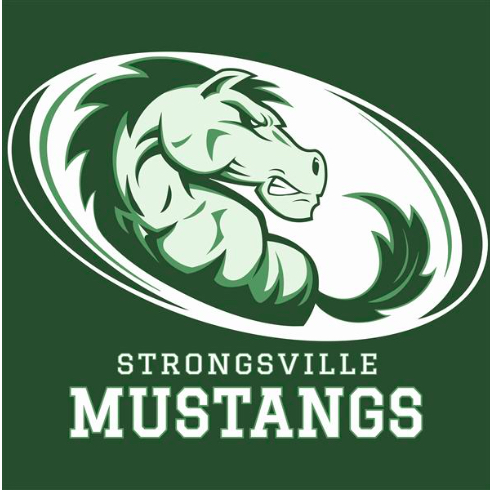                         September 10, 2018MEETING AGENDA WITH MINUTESI.	Call to order32 in attendanceII.	Pledge of AllegianceIII.	President’s Report – Dan MartinStudents will be let in for free excluding Football and Boy’s Basketball; one year trial – hope to increase attendance.  This also includes Middle School.40 chairs available for $125/piece.  Money will go toward Score Board and new chairs for the Gym.IV.	Guest Speaker:  Coach Cirino Developed long-term athlete Going to offer ACT prep classesCreate team building eventsOffer volunteer opportunities and recruiting camps for Football players. V.	Treasurer’s Report – Keith HousumProvided commitment sheet and expense reportVI.	Fundraising Chair’s Report – Robin Micko	A.	Car Raffle – Fall of 2018Chevy Cruze donate by Serpentini3000.00 tickets to be sold; 20.00 a piece ($10.00 to team, $10.00 to turf project)Last year made a little over $50,000. Goal is $60,000 this year.Feb. 9th Nite at the Races VII.	Committee Reports	A.	Membership Update – Laura HousumMembership 234 members, $18,805.00 to date.VIII.        Team Delegate UpdateBoys Golf:  undefeated in the Conference.Boys golf  looking for transportation to their site.Don Berkey representing tennis committed to their courts project. Have fundraising projects in place to help them move forward in getting project done. $300.000.00 project. Applied for USTA grant with a good chance of receiving. Currently 38 girls enrolled in tennis.  6-5 Varsity record.Girls volleyball to honor Kaylee Mayer on October 4th.  8-0  74th in the nation.IX.            Adjournment	